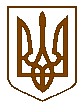 Баришівська  селищна  рада	Баришівського  району	Київської  областіВиконавчий комітетР І Ш Е Н Н Я 17.03.2020                                                                                             № 66Про невідкладні заходи із запобігання поширенню на території Баришівської селищної ради епідемії коронавірусу        Відповідно до статті 29 Закону України “Про захист населення від інфекційних хвороб”, статті 30 Закону України «Про місцеве самоврядування в Україні», постанов Кабінету Міністрів України від 11.03.2020 р. № 211 «Про запобігання поширенню на території України коронавірусу  COVID-19»,  від 16.03.2020 № 215 «Про внесення змін до постанови Кабінету Мінстрів України від 11.03.202ор. № 211», згідно розпорядження селищного голови від 12.03.2020 № 66-03-03 «Про запобігання поширенню на території Баришівської селищної ради епідемії коронавірусу», враховуючи рекомендації Міністерства охорони здоров’я України щодо посилення обмежень у зв’язку із введенням режиму карантину на території України, з метою вжиття заходів щодо запобігання поширенню на території населених пунктів Баришівської селищної ради епідемії коронавірусу, виконавчий комітет селищної радив и р і ш и в :Заборонити з 17 березня 2020 р. до 3 квітня 2020 року:проведення всіх масових ( культурних, розважальних, спортивних, соціальних, релігійних, рекламних та інших ) заходів, у яких бере участь понад 10 осіб, крім заходів необхідних для забезпечення роботи органів місцевого самоврядування ; роботу суб’єктів господарювання, яка передбачає приймання відвідувачів, зокрема закладів громадського харчування ( ресторанів, кафе тощо), фітнес-центрів, закладів культури, закладів торгівельного та побутового  обслуговування населення крім роздрібної торгівлі продуктами харчування, пальним, засобами гігієни, лікарськими засобами та виробами медичного призначення, засобами зв’язку, провадження банківської та страхової діяльності, а також торгівельної діяльності і діяльності з надання послуг з громадського харчування із застосуванням адресної доставки замовлень за умови забезпечення відповідного персоналу засобами індивідуального захисту. Заборонити з 12 год 00 хв 18 березня 2020 року до 3 квітня 2020 року : регулярні та нерегулярні перевезення пасажирів автомобільним транспортом у приміському, міжміському внутрішньообласному і міжобласному сполученні ( крім перевезення легковими автомобілями ) ; перевезення понад 10 пасажирів одночасно в одному автомобільному транспорті, що здійснює регулярні пасажирські перевезення на міських маршрутах у звичайному режимі руху .В.о. старост,  працівникам виконавчого комітету селищної ради :терміново довести до відома керівників закладів культури, закладів торгівлі, побутового та громадського харчування, ринків, розміщених на території старостинського округу та смт Баришівка зміст рішення та про кримінальну та адміністративну відповідальність керівників вказаних закладів за його невиконання;забезпечити інформування населення щодо рекомендацій Міністерства охорони здоров’я України про обмеження контактів, обмеження пересування всередині країни, утримання від поїздок закордон та дотримання звичайних заходів обережності ;забезпечити організацію виконання та контроль за своєчасним і повним проведенням профілактичних і протиепідемічних заходів.В.о. старост : припинити прийом громадян та дозволені збори людей у групах до 10 осіб;нести персональну відповідальність щодо виконання вимог режиму карантину на території старостинського округу.Керівникам підприємств, установ та організацій, структурних підрозділів виконавчого комітету селищної ради запровадити дистанційний режим роботи працівників.На підставі пункту 45 частини 1 статті 26 Закону України «Про місцеве самоврядування в Україні» рекомендувати депутатам селищної ради затвердити рішення виконавчого комітету на засіданні чергової сесії селищної ради 20.03.2020 року.Контроль за виконанням рішення залишаю за собою.Селищний голова                                                                            О. Вареніченко